IGRA: Sušimo rublje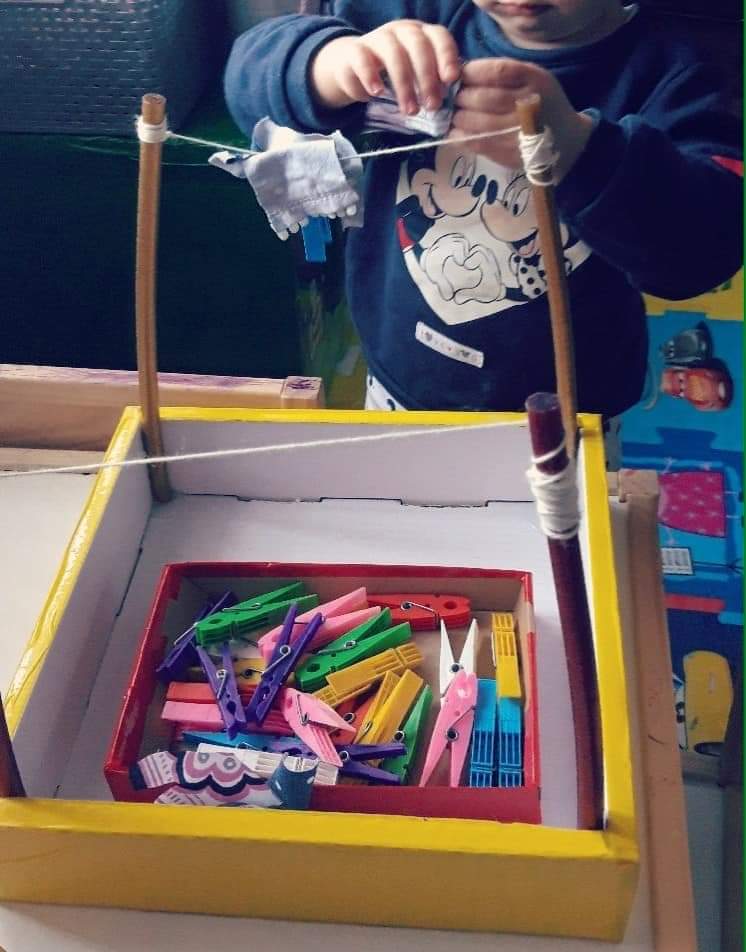 POTREBI MATERIJAL: kvačice, kutija, uže, 4 štapa i odjeća( odjeća za lutke ili izrezati od tkanine)OPIS AKTIVNOSTI: Uz pomoć ljepila i kutije učvrstiti 4 ili 2 štapa te između njih učvrstiti uže. Odjeću za igru izrezati iz tkanine koja vam više nije potrebna ili upotrijebiti odjeću za lutke. Pokazati djetetu kako lijepo i precizno uz pomoć kvačica povješati odjeću.CILJ: Ovom igrom kod djece potičemo finu motoriku i preciznostIGRA: Puzzle od kartona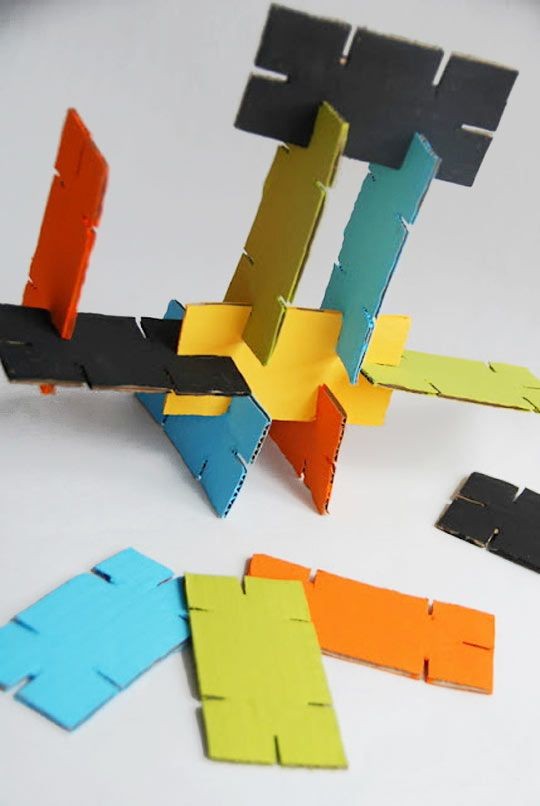 POTREBAN MATERIJAL: karton koji imate kod kuće, škare i tempere ili vodene bojeOPIS AKTIVNOSTI: karton izrežite na jednake pravokutnike te zajedno s djetetom obojajte. Kasnije kad se osuši napravite utore kako je prikazano na slici. Zajedno gradite i stvarajte tornjeve, kule i svojevrsne konstrukcije.CILJ: Ovom igrom potičete stvaranje razvijanje mašte i kreativnosti te preciznosti.IGRA: Labirint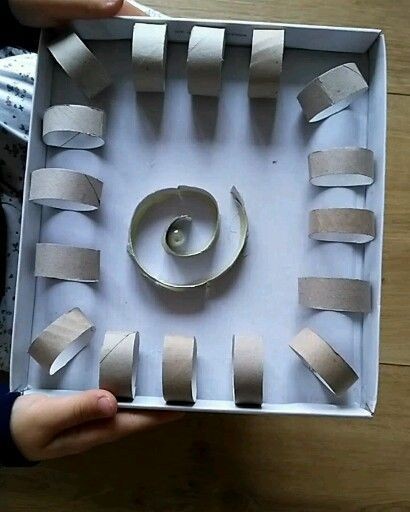 POTREBAN MATERIJAL: kartonski poklopac od kutije, role od wc-papira ili papirnatih ručnika, škare, lijepilo te manja loptica ili špekulaOPIS IGRE: Na unutarnju stranu poklopca zalijepiti prethodno izrezane role tako da čine tunel ili labirint. Prema želji možete zajedno s djetetom obojati.  Zadatak je da dijete koristeći obje ruke balansira poklopcem tako da loptica putuje po zadanom putu.CILJ: ovom igrom utječemo na razvoj preciznosti i koordinacije oko – rukaIGRA: Garaža za aute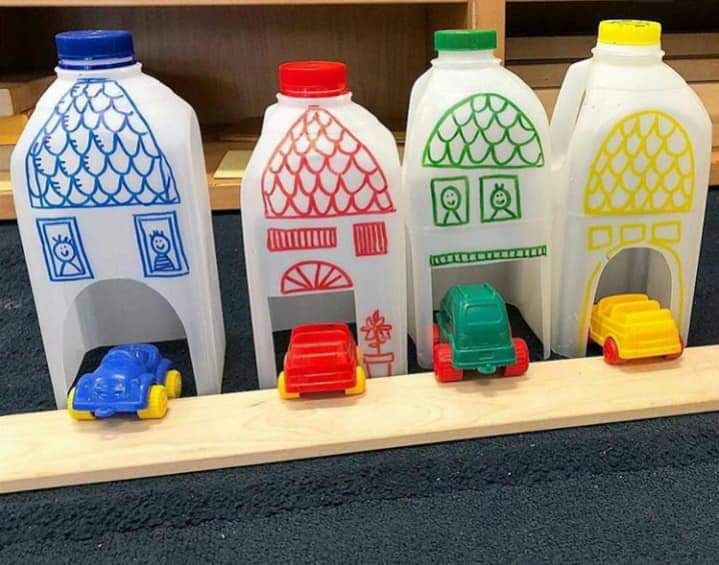 POTREBNI MATERIJAL: Iskorištene veće boce od vode, tekućeg deterdženta, omekšivaća i slično, škare, flomasteri u 4 boje ili bilo kakve boje za ukrašavanje, autići u bojamaOPIS IGRE: Roditelj izreže dno boce i otvor za autić. Zajedno s djetetom obojajte i ukrasite prema želji. Zadatak je parkirati auto u garažu iste boje. Uz pomoć piktrake(ne ostavlja tragove te se lako skida) možete načiniti i cestu na podu dnevne sobe te tako upotpuniti igru autićima.CILJ: Ovom igrom potičemo razvoj spoznaje o bojama i imenovanje boja.IGRA: Igra žlicama i vilicama – slaganje po modelu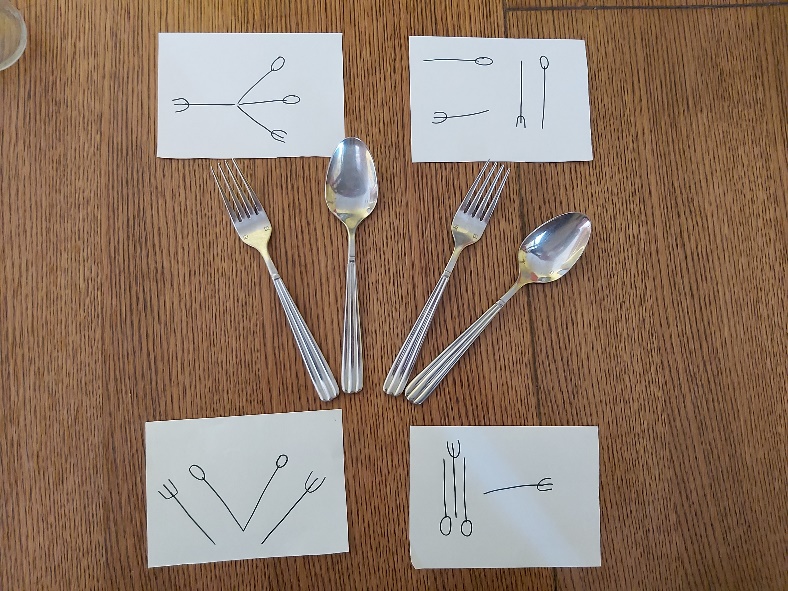 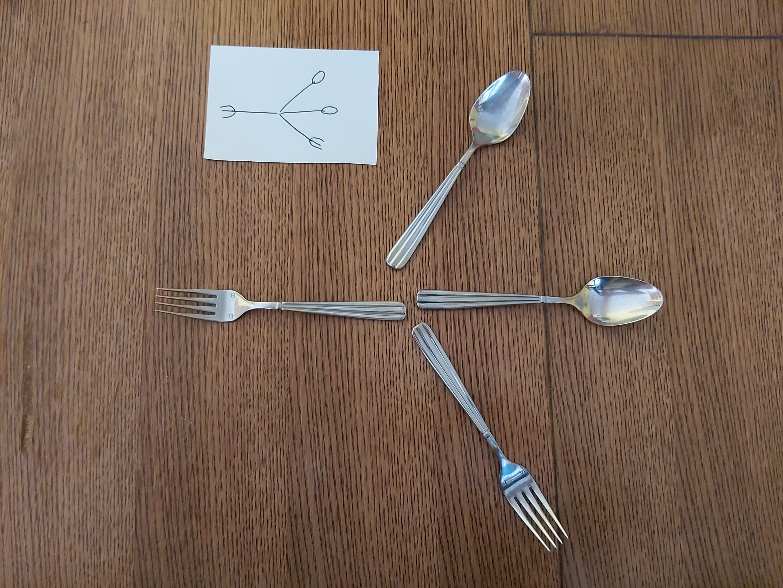 POTREBAN MATERIJAL: papiri, marker, 2 žlice i 2 viliceOPIS IGRE: Nacrtati što više modela/zadataka prema kojima dijete treba složiti žlice i vilice. Pokažite djetetu kako slagati te ga pustite da pokuša samo.CILJ: Ovom igrom potičemo kod djeteta razvoj koncentracije. 